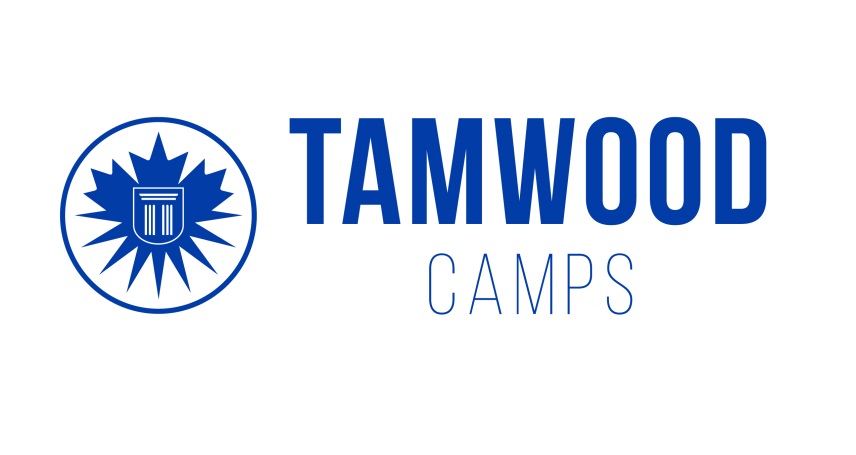 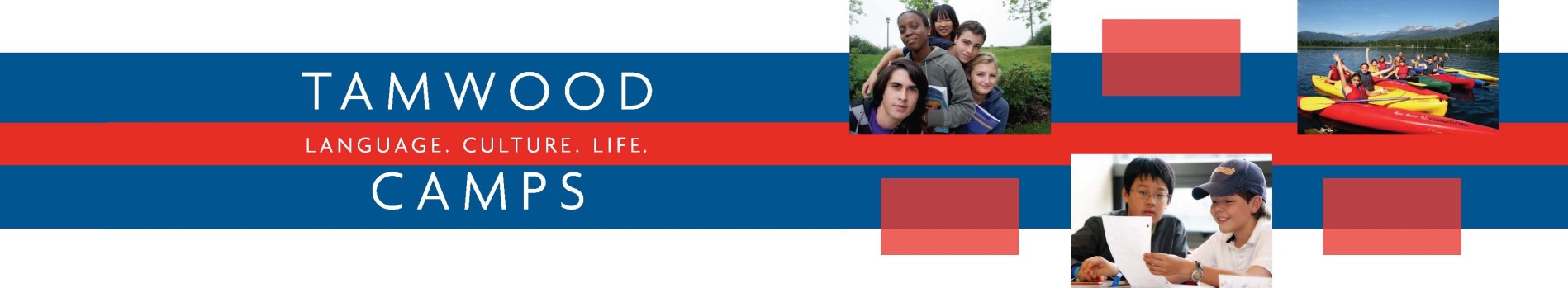 Tamwood International Camps 2019 – Registration FormTerms and conditions of enrollmentStudents will not be accepted into a Tamwood junior program without both confirmation of acceptance by the parent or legal guardian of these terms and conditions and receipt of a completed Tamwood application form and completed and signed Tamwood health form.  Tamwood cannot arrange medical care for campers without the parent or guardian’s written permission which is given on the signed health form.The Student shall pay a deposit of C$500 for Canadian Camps / US$500 for USA camps within 2 weeks of application to reserve their space. The Student shall pay Tamwood the balance of the total fees owing for the program no later than 4 weeks before the start date of the program.  Students will not be received at the airport until Tamwood has received payment in full.PaymentAll payments shall be cleared in either Canadian dollars or United States dollars.Payments shall be made by either by International Money Order or via bank transfer to Tamwood’s bank account.The student is responsible for all bank transfer charges.Tamwood reserves the right to cancel, without notice, all bookings and arrangements if the Student fails to pay the required fees for a booking pursuant to the Schedule of Payments set out herein.  Tamwood regrets that under no circumstances will a student be allowed to commence and/or attend any course where payment remains outstanding or not cleared.Flight information must be provided at least five (5) working days in advance of students’ arrival or airport transfers cannot be guaranteed.  Any flight changes made less than five (5) days before student arrival or while student is at camp should be sent to both the Tamwood’s Head Office and the summer camp office directly.Students who do not arrive and depart on Sundays between 08h00 and 20h00 and who request airport transfer to be provided by Tamwood must pay an additional fee for each special transfer.  Transfers for groups of five (5) or more students after hours will be priced based on number of students and the time and day the transfer is required.  Please note that Tamwood cannot accommodate students the camp who arrive before the first date of the camp season or who depart on the last date of the camp season.   Students who need accommodation outside the set camp dates will have to be accommodated at their own expense in a hotel near the airport and these students will be responsible for all expenses relating to their care for such days.  When students require an extra day of camp during the camp dates, and the space is available, students will be charged for each extra day the student is at Tamwood.Students will require spending money if they want to take part in the optional activities that have an extra cost.  Tamwood will not handle special cash transfers from parents to students who run out of money therefore students should bring enough spending money to last their entire camps session.  Emergency money can be labeled as such and Tamwood will not release this money to the student without parent permission in writing.  Parents that must send students more money while at camp can send traveller’s cheques payable to Tamwood International College by FedEx Courier directly to the camp office with a letter explaining who the money is for.  No money will be given to a student until we have received and cashed the traveller’s cheque.Please read the rules for both the camp and teen program.  Most misunderstandings or complaints are caused by the fact that the client has not fully informed himself/herself about the program.The camps will run only if the minimum enrollment is achieved.  If a camp is cancelled due to failure to meet minimum enrolment, students will receive a full refund or they can apply the fees towards their application for a different camp option in that week or a different week.The teen HOMESTAY program for students 13-17 is designed for students who are mature, can take public transit on their own and can be left for short periods of time unsupervised (for example on shopping trips).  If you feel your child requires more supervision or may have difficulty following rules, you should consider putting your child in the residence program which is more structured and offers less free time.  If your child is 13 you should think carefully about which program is better suited for him/her.  Not all students are going to be happy in the homestay program as the residence program offers more activities and more interaction with other students from around the world.  Tamwood International College, doing business at Tamwood International Camps, (“Tamwood”) and its representatives are authorized to make whatever arrangements and Accommodations and to make such rules and regulations as they may deem advisable, in their discretion, for the safety and welfare of the campers and staff and my child, the “CAMPER”, in particular.  The CAMPER is subject to immediate dismissal from the camp upon violation thereof.  Such dismissal shall be without refund and I agree to pay all expenses and costs occasioned by such dismissal, including return transportation costs.It is expressly agreed that the CAMPER is allowed to participate in all camp activities including canoeing, swimming, kayaking, skiing, snowboarding, horseback riding, white water rafting and tubing, rock climbing, bicycling, rollerblading, excursions, overnight camping trips, mountaineering, tennis, golf, and traditional camping sports which may be either directly supervised by Tamwood personnel or by others contracting with Tamwood.  Tamwood acts as an agent only and accepts no responsibility for loss, damage, or injury resulting from delay or negligence of any company/vendor acting in the service of Tamwood.  Tamwood is not responsible for inherent risks involved with weather, accidents, illness, the demands of outdoor activities and other events beyond the control of Tamwood that could occur during Camp.  The CAMPER and their parent(s)/guardian recognize and agree to accept these risks.Tuition fees for camp covers the cost of lodging, meals, English classes, group activities, staff supervisors, medical insurance and ground transportation (local transportation not included in host family programs).  I agree to pay all additional expenses, including those incurred for the wellbeing of the CAMPER.  I understand that I must pay for any and all expenses for the medical care of the CAMPER and Tamwood will provide me with the forms required to apply for reimbursement of such expenses under the insurance plan provided in the cost of the camp program.  I understand that Tamwood is not responsible for any decisions made by the insurance company regarding eligible expenses.Neither Tamwood nor its representatives shall be responsible for any theft of, or loss or damage, to property of the Camper or any bodily injury suffered by the Camper during the camp program.  I agree to pay for any loss, damage or injury to the person or property of others that the Camper may cause while participating in one of Tamwood’s summer programs.I understand that Tamwood does not engage any personnel qualified to provide medical, para medical, dental, health or other similar care or services to the Camper.  I agree to pay all costs and expenses incurred directly or indirectly by Tamwood for such care or services for the Camper that are not covered by the medical insurance included in the program.  If the Camper becomes ill or incapacitated, Tamwood may take such action, as it considers necessary, including securing medical treatment and transporting the Camper home at his/her own expense.  I release Tamwood from all liability related to such actions.I authorize and appoint Tamwood International to act as Lawful Guardian and as lawful guardian, Tamwood International and Tamwood Camps may consent to my child’s medical treatment, including but not limited to transporation by ambulance, examination, x-ray, diagnoses, hospitalization, anesthesia, and medication under Doctor’s reconmdation. Tamwood may use photographs, videotapes, and testimonials of the Camper in publicity materials.Refund PolicyTamwood International Camps (Junior) Programs – Refund of Program FeeIf the student’s application for an entry visa to Canada or USA is denied by Canada or USA Immigration, Tamwood will refund the program fee less a $150 CDN/$150 USD administration fee. (The student must provide letter of rejection for visa from Canadian Embassy to get refund).If the student withdraws 20 weeks or more before the program start date, Tamwood will refund the program fee less $150 CDN/$150 USD as a cancelation fee.If the student withdraws before June 1 in the program year, but less than 20 weeks before the program start date, Tamwood will refund the program fee less the received deposit as a cancelation fee.If the student withdraws after June 1 of the program year, or if the student withdraws or is dismissed from the program after start date, no refund will be given.Payment of Refunds Owing to The students - Refunds owing to the student shall be paid to the student’s booking agency, within thirty (30) days of Tamwood receiving written notification of withdrawal. All bank fees associated with payment of a refund are the responsibility of the student.Written Notice required - To be considered for a refund, the student must submit a written and signed notice to Tamwood International Camps of withdrawl from the program. Verbal notices will not be considered.Program Changes - Once an application has been accepted by Tamwood, any changes requested by the student to the start date, end date, program type or accommodation options will be made only if the change is requested before the student’s arrival in Canada and before any services have been rendered by Tamwood to the student. Changes will be made only if space is available, and all changes made will be subject to the Tamwood published Program Change Fee. Refund of Homestay Accommodation Fees:  the Accommodation Placement Fee is non-refundable; a full refund of homestay accommodation fees will be given when cancelling with more than four (4) weeks’ notice; and when the student cancels his/her accommodation with less than four week notice, Tamwood will retain the fee for four (4) weeks accommodation and refund the balance of the accommodation fees paid.I have read and understood all of the above and I agree to all these terms and conditions.Parent Name:      	  Yes, I accept.	Date:  MONTH   DAY     YEAR     I understand that any changes to the registration may be a subject to the Course Change Fee as per the pricelistParent Name:      	  Yes, I accept.	Date:  MONTH   DAY     YEAR     Please email this completed form to Tamwood International College at registrar@tamwood.com 
STUDENT INFORMATIONSTUDENT INFORMATIONSTUDENT INFORMATIONSTUDENT INFORMATIONSTUDENT INFORMATIONSTUDENT INFORMATIONSTUDENT INFORMATIONSTUDENT INFORMATIONSTUDENT INFORMATIONSTUDENT INFORMATIONSTUDENT INFORMATIONSTUDENT INFORMATIONTitleTitle Mr.          Ms.          Mrs.  Mr.          Ms.          Mrs.  Mr.          Ms.          Mrs.  Mr.          Ms.          Mrs. Street AddressStreet AddressFirst NameFirst NameCityCityLast NameLast NameState/ProvinceState/ProvinceGenderGenderMale         Female  Male         Female  Male         Female  Male         Female  CountryCountryDate of BirthDate of BirthDay        Month           Year     Day        Month           Year     Day        Month           Year     Day        Month           Year     Postal CodePostal CodeCamper E-mailCamper E-mailParent PhoneParent PhoneParent E-mailParent E-mailCamper phoneCamper phoneNationalityNationalityMother TongueMother TongueEmergency Contact NameEmergency Contact NameEmergency Contact PhoneEmergency Contact PhoneT-Shirt size: Youth Small      Yout Medium      Small      Medium      Large      X-Large Youth Small      Yout Medium      Small      Medium      Large      X-Large Youth Small      Yout Medium      Small      Medium      Large      X-Large Youth Small      Yout Medium      Small      Medium      Large      X-Large Youth Small      Yout Medium      Small      Medium      Large      X-Large Youth Small      Yout Medium      Small      Medium      Large      X-Large Youth Small      Yout Medium      Small      Medium      Large      X-Large Youth Small      Yout Medium      Small      Medium      Large      X-Large Youth Small      Yout Medium      Small      Medium      Large      X-LargeHeight (cm)      Height (cm)      Height (cm)      Height (cm)      Weight (lbs)      Weight (lbs)      Weight (lbs)      Canadian/USA shoe size      Canadian/USA shoe size      Canadian/USA shoe size      LEGAL GUARDIAN INFORMATIONLEGAL GUARDIAN INFORMATIONLEGAL GUARDIAN INFORMATIONLEGAL GUARDIAN INFORMATIONLEGAL GUARDIAN INFORMATIONLEGAL GUARDIAN INFORMATIONLEGAL GUARDIAN INFORMATIONLEGAL GUARDIAN INFORMATIONLEGAL GUARDIAN INFORMATIONLEGAL GUARDIAN INFORMATIONLEGAL GUARDIAN INFORMATIONLEGAL GUARDIAN INFORMATIONFirst NameFirst NameFirst NameLast NameLast NameLast NameDaytime Phone NumberDaytime Phone NumberDaytime Phone NumberMobile NumberMobile NumberMobile NumberHome Phone NumberHome Phone NumberHome Phone NumberE-mailE-mailE-mailFOR AGENCY USE ONLYFOR AGENCY USE ONLYFOR AGENCY USE ONLYFOR AGENCY USE ONLYFOR AGENCY USE ONLYFOR AGENCY USE ONLYFOR AGENCY USE ONLYFOR AGENCY USE ONLYFOR AGENCY USE ONLYFOR AGENCY USE ONLYFOR AGENCY USE ONLYFOR AGENCY USE ONLYAgency NameAgency NameAgency NameAgency NameAgency NameAgency Representative NameAgency Representative NameAgency Representative NameAgency Representative NameAgency Representative NameAgency Representative EmailAgency Representative EmailAgency Representative EmailAgency Representative EmailAgency Representative EmailTamwood Sales RepresentativeTamwood Sales RepresentativeTamwood Sales RepresentativeTamwood Sales RepresentativeTamwood Sales RepresentativeSUMMER CAMP OPTIONSSUMMER CAMP OPTIONSSUMMER CAMP OPTIONSSUMMER CAMP OPTIONSSUMMER CAMP OPTIONSSUMMER CAMP OPTIONSSUMMER CAMP OPTIONSSUMMER CAMP OPTIONSSUMMER CAMP OPTIONSSUMMER CAMP OPTIONSSUMMER CAMP OPTIONSSUMMER CAMP OPTIONSSUMMER CAMP OPTIONSSUMMER CAMP OPTIONSSUMMER CAMP OPTIONSSUMMER CAMP OPTIONSSUMMER CAMP OPTIONSSUMMER CAMP OPTIONSSUMMER CAMP OPTIONSSUMMER CAMP OPTIONSSUMMER CAMP OPTIONSSUMMER CAMP OPTIONSSelect all the weeks the camper will be in each program: Select all the weeks the camper will be in each program: Select all the weeks the camper will be in each program: Select all the weeks the camper will be in each program: Select all the weeks the camper will be in each program: Select all the weeks the camper will be in each program: Select all the weeks the camper will be in each program: Select all the weeks the camper will be in each program: Select all the weeks the camper will be in each program: Select all the weeks the camper will be in each program: Select all the weeks the camper will be in each program: Select all the weeks the camper will be in each program: Select all the weeks the camper will be in each program: Select all the weeks the camper will be in each program: Select all the weeks the camper will be in each program: Select all the weeks the camper will be in each program: Select all the weeks the camper will be in each program: Select all the weeks the camper will be in each program: Select all the weeks the camper will be in each program: Select all the weeks the camper will be in each program: Select all the weeks the camper will be in each program: Week starting:Week starting:Week starting:Week starting:June30June30June30June30June30July 7July 7July 14July 21July 21July 21July 28July 28August 4August 4WHISTLERWHISTLERWHISTLERWHISTLERWHISTLERWHISTLERWHISTLERWHISTLERWHISTLERWHISTLERWHISTLERWHISTLERWHISTLERWHISTLERWHISTLERWHISTLERWHISTLERWHISTLERWHISTLERWHISTLERWHISTLEREnglish And Activity Camp For JuniorsEnglish And Activity Camp For JuniorsEnglish And Activity Camp For JuniorsEnglish And Activity Camp For JuniorsTeen Global Learner CampTeen Global Learner CampTeen Global Learner CampTeen Global Learner CampOutdoor Leadership CampOutdoor Leadership CampOutdoor Leadership CampOutdoor Leadership CampVANCOUVER – SFU (Simon Fraser University)VANCOUVER – SFU (Simon Fraser University)VANCOUVER – SFU (Simon Fraser University)VANCOUVER – SFU (Simon Fraser University)VANCOUVER – SFU (Simon Fraser University)VANCOUVER – SFU (Simon Fraser University)VANCOUVER – SFU (Simon Fraser University)VANCOUVER – SFU (Simon Fraser University)VANCOUVER – SFU (Simon Fraser University)VANCOUVER – SFU (Simon Fraser University)VANCOUVER – SFU (Simon Fraser University)VANCOUVER – SFU (Simon Fraser University)VANCOUVER – SFU (Simon Fraser University)VANCOUVER – SFU (Simon Fraser University)VANCOUVER – SFU (Simon Fraser University)VANCOUVER – SFU (Simon Fraser University)VANCOUVER – SFU (Simon Fraser University)VANCOUVER – SFU (Simon Fraser University)VANCOUVER – SFU (Simon Fraser University)VANCOUVER – SFU (Simon Fraser University)VANCOUVER – SFU (Simon Fraser University)English And Activity Camp For JuniorsEnglish And Activity Camp For JuniorsEnglish And Activity Camp For JuniorsEnglish And Activity Camp For JuniorsTeen Global Learner CampTeen Global Learner CampTeen Global Learner CampTeen Global Learner CampFuture of Work: Career Training CampFuture of Work: Career Training CampFuture of Work: Career Training CampFuture of Work: Career Training CampTORONTO – UTM (University of Toronto, Mississauga)TORONTO – UTM (University of Toronto, Mississauga)TORONTO – UTM (University of Toronto, Mississauga)TORONTO – UTM (University of Toronto, Mississauga)TORONTO – UTM (University of Toronto, Mississauga)TORONTO – UTM (University of Toronto, Mississauga)TORONTO – UTM (University of Toronto, Mississauga)TORONTO – UTM (University of Toronto, Mississauga)TORONTO – UTM (University of Toronto, Mississauga)TORONTO – UTM (University of Toronto, Mississauga)TORONTO – UTM (University of Toronto, Mississauga)TORONTO – UTM (University of Toronto, Mississauga)TORONTO – UTM (University of Toronto, Mississauga)TORONTO – UTM (University of Toronto, Mississauga)TORONTO – UTM (University of Toronto, Mississauga)TORONTO – UTM (University of Toronto, Mississauga)TORONTO – UTM (University of Toronto, Mississauga)TORONTO – UTM (University of Toronto, Mississauga)TORONTO – UTM (University of Toronto, Mississauga)TORONTO – UTM (University of Toronto, Mississauga)TORONTO – UTM (University of Toronto, Mississauga)English And Activity Camp For JuniorsEnglish And Activity Camp For JuniorsEnglish And Activity Camp For JuniorsEnglish And Activity Camp For JuniorsTeen Global Learner CampTeen Global Learner CampTeen Global Learner CampTeen Global Learner CampTeen Future of Work Planing Camp Teen Future of Work Planing Camp Teen Future of Work Planing Camp Teen Future of Work Planing Camp MONTREAL – Concordia University, MontrealMONTREAL – Concordia University, MontrealMONTREAL – Concordia University, MontrealMONTREAL – Concordia University, MontrealMONTREAL – Concordia University, MontrealMONTREAL – Concordia University, MontrealMONTREAL – Concordia University, MontrealMONTREAL – Concordia University, MontrealMONTREAL – Concordia University, MontrealMONTREAL – Concordia University, MontrealMONTREAL – Concordia University, MontrealMONTREAL – Concordia University, MontrealMONTREAL – Concordia University, MontrealMONTREAL – Concordia University, MontrealMONTREAL – Concordia University, MontrealMONTREAL – Concordia University, MontrealMONTREAL – Concordia University, MontrealMONTREAL – Concordia University, MontrealMONTREAL – Concordia University, MontrealMONTREAL – Concordia University, MontrealMONTREAL – Concordia University, MontrealEnglish And Activity Camp For JuniorsEnglish And Activity Camp For JuniorsEnglish And Activity Camp For JuniorsEnglish And Activity Camp For JuniorsTeen Global Learner Camp (English )Teen Global Learner Camp (English )Teen Global Learner Camp (English )Teen Global Learner Camp (English )French And Activity Camp For Juniors French And Activity Camp For Juniors French And Activity Camp For Juniors French And Activity Camp For Juniors Teen Global Leader Camp (French)Teen Global Leader Camp (French)Teen Global Leader Camp (French)Teen Global Leader Camp (French)BOSTON – Curry CollegeBOSTON – Curry CollegeBOSTON – Curry CollegeBOSTON – Curry CollegeBOSTON – Curry CollegeBOSTON – Curry CollegeBOSTON – Curry CollegeBOSTON – Curry CollegeBOSTON – Curry CollegeBOSTON – Curry CollegeBOSTON – Curry CollegeBOSTON – Curry CollegeBOSTON – Curry CollegeBOSTON – Curry CollegeBOSTON – Curry CollegeBOSTON – Curry CollegeBOSTON – Curry CollegeBOSTON – Curry CollegeBOSTON – Curry CollegeBOSTON – Curry CollegeBOSTON – Curry CollegeEnglish And Activity Camp For JuniorsEnglish And Activity Camp For JuniorsEnglish And Activity Camp For JuniorsEnglish And Activity Camp For JuniorsTeen Global Learner CampTeen Global Learner CampTeen Global Learner CampTeen Global Learner CampTeen Robotics STEM Camp with VEXTeen Robotics STEM Camp with VEXTeen Robotics STEM Camp with VEXTeen Robotics STEM Camp with VEXLOS ANGELES – UCLA (University of California, Los Angeles)LOS ANGELES – UCLA (University of California, Los Angeles)LOS ANGELES – UCLA (University of California, Los Angeles)LOS ANGELES – UCLA (University of California, Los Angeles)LOS ANGELES – UCLA (University of California, Los Angeles)LOS ANGELES – UCLA (University of California, Los Angeles)LOS ANGELES – UCLA (University of California, Los Angeles)LOS ANGELES – UCLA (University of California, Los Angeles)LOS ANGELES – UCLA (University of California, Los Angeles)LOS ANGELES – UCLA (University of California, Los Angeles)LOS ANGELES – UCLA (University of California, Los Angeles)LOS ANGELES – UCLA (University of California, Los Angeles)LOS ANGELES – UCLA (University of California, Los Angeles)LOS ANGELES – UCLA (University of California, Los Angeles)LOS ANGELES – UCLA (University of California, Los Angeles)LOS ANGELES – UCLA (University of California, Los Angeles)LOS ANGELES – UCLA (University of California, Los Angeles)LOS ANGELES – UCLA (University of California, Los Angeles)LOS ANGELES – UCLA (University of California, Los Angeles)LOS ANGELES – UCLA (University of California, Los Angeles)LOS ANGELES – UCLA (University of California, Los Angeles)English And Activity Camp For JuniorsEnglish And Activity Camp For JuniorsEnglish And Activity Camp For JuniorsEnglish And Activity Camp For JuniorsTeen Global Learner CampTeen Global Learner CampTeen Global Learner CampTeen Global Learner CampSAN FRANCISCO – SJSU (San Jose State University)SAN FRANCISCO – SJSU (San Jose State University)SAN FRANCISCO – SJSU (San Jose State University)SAN FRANCISCO – SJSU (San Jose State University)SAN FRANCISCO – SJSU (San Jose State University)SAN FRANCISCO – SJSU (San Jose State University)SAN FRANCISCO – SJSU (San Jose State University)SAN FRANCISCO – SJSU (San Jose State University)SAN FRANCISCO – SJSU (San Jose State University)SAN FRANCISCO – SJSU (San Jose State University)SAN FRANCISCO – SJSU (San Jose State University)SAN FRANCISCO – SJSU (San Jose State University)SAN FRANCISCO – SJSU (San Jose State University)SAN FRANCISCO – SJSU (San Jose State University)SAN FRANCISCO – SJSU (San Jose State University)SAN FRANCISCO – SJSU (San Jose State University)SAN FRANCISCO – SJSU (San Jose State University)SAN FRANCISCO – SJSU (San Jose State University)SAN FRANCISCO – SJSU (San Jose State University)SAN FRANCISCO – SJSU (San Jose State University)SAN FRANCISCO – SJSU (San Jose State University)English And Activity Camp For JuniorsEnglish And Activity Camp For JuniorsEnglish And Activity Camp For JuniorsEnglish And Activity Camp For JuniorsTeen Global Learner CampTeen Global Learner CampTeen Global Learner CampTeen Global Learner CampYouth Robotics CampYouth Robotics CampYouth Robotics CampYouth Robotics CampWINTER TEEN CAMP 2019, AGES 12 TO 18WINTER TEEN CAMP 2019, AGES 12 TO 18WINTER TEEN CAMP 2019, AGES 12 TO 18WINTER TEEN CAMP 2019, AGES 12 TO 18WINTER TEEN CAMP 2019, AGES 12 TO 18WINTER TEEN CAMP 2019, AGES 12 TO 18WINTER TEEN CAMP 2019, AGES 12 TO 18WINTER TEEN CAMP 2019, AGES 12 TO 18WINTER TEEN CAMP 2019, AGES 12 TO 18WINTER TEEN CAMP 2019, AGES 12 TO 18WINTER TEEN CAMP 2019, AGES 12 TO 18WINTER TEEN CAMP 2019, AGES 12 TO 18WINTER TEEN CAMP 2019, AGES 12 TO 18WINTER TEEN CAMP 2019, AGES 12 TO 18WINTER TEEN CAMP 2019, AGES 12 TO 18WINTER TEEN CAMP 2019, AGES 12 TO 18WINTER TEEN CAMP 2019, AGES 12 TO 18WINTER TEEN CAMP 2019, AGES 12 TO 18WINTER TEEN CAMP 2019, AGES 12 TO 18WINTER TEEN CAMP 2019, AGES 12 TO 18WINTER TEEN CAMP 2019, AGES 12 TO 18WINTER TEEN CAMP 2019, AGES 12 TO 18Select all the weeks the camper will be in each program:Select all the weeks the camper will be in each program:Select all the weeks the camper will be in each program:Select all the weeks the camper will be in each program:Select all the weeks the camper will be in each program:Select all the weeks the camper will be in each program:Select all the weeks the camper will be in each program:Select all the weeks the camper will be in each program:Select all the weeks the camper will be in each program:Select all the weeks the camper will be in each program:Select all the weeks the camper will be in each program:Select all the weeks the camper will be in each program:Select all the weeks the camper will be in each program:Select all the weeks the camper will be in each program:Select all the weeks the camper will be in each program:Select all the weeks the camper will be in each program:Select all the weeks the camper will be in each program:Select all the weeks the camper will be in each program:Select all the weeks the camper will be in each program:Select all the weeks the camper will be in each program:Select all the weeks the camper will be in each program:Week starting:Week starting:Week starting:Week starting:January 7January 7January 7January 7January 14January 14January 14January 14January 14January 14January 21January 21January 21January 21January 28January 28January 28English and Activity CampEnglish and Activity CampEnglish and Activity CampEnglish and Activity CampACCOMMODATION OPTIONS and OPTIONAL SERVICEACCOMMODATION OPTIONS and OPTIONAL SERVICEACCOMMODATION OPTIONS and OPTIONAL SERVICEACCOMMODATION OPTIONS and OPTIONAL SERVICEACCOMMODATION OPTIONS and OPTIONAL SERVICEACCOMMODATION OPTIONS and OPTIONAL SERVICEACCOMMODATION OPTIONS and OPTIONAL SERVICEACCOMMODATION OPTIONS and OPTIONAL SERVICEACCOMMODATION OPTIONS and OPTIONAL SERVICEACCOMMODATION OPTIONS and OPTIONAL SERVICEACCOMMODATION OPTIONS and OPTIONAL SERVICEACCOMMODATION OPTIONS and OPTIONAL SERVICEACCOMMODATION OPTIONS and OPTIONAL SERVICEACCOMMODATION OPTIONS and OPTIONAL SERVICEACCOMMODATION OPTIONS and OPTIONAL SERVICEACCOMMODATION OPTIONS and OPTIONAL SERVICEACCOMMODATION OPTIONS and OPTIONAL SERVICEACCOMMODATION OPTIONS and OPTIONAL SERVICEACCOMMODATION OPTIONS and OPTIONAL SERVICEACCOMMODATION OPTIONS and OPTIONAL SERVICEACCOMMODATION OPTIONS and OPTIONAL SERVICEACCOMMODATION OPTIONS and OPTIONAL SERVICEResidence (available at all Summer Camps)Residence (available at all Summer Camps)Residence (available at all Summer Camps)Residence (available at all Summer Camps)Residence (available at all Summer Camps)Residence (available at all Summer Camps)Homestay (Only at Vancouver/Toronto Summer Camp and Winter Teen Camp)Homestay (Only at Vancouver/Toronto Summer Camp and Winter Teen Camp)Homestay (Only at Vancouver/Toronto Summer Camp and Winter Teen Camp)Homestay (Only at Vancouver/Toronto Summer Camp and Winter Teen Camp)Homestay (Only at Vancouver/Toronto Summer Camp and Winter Teen Camp)Homestay (Only at Vancouver/Toronto Summer Camp and Winter Teen Camp)Homestay (Only at Vancouver/Toronto Summer Camp and Winter Teen Camp)Homestay (Only at Vancouver/Toronto Summer Camp and Winter Teen Camp)Homestay (Only at Vancouver/Toronto Summer Camp and Winter Teen Camp)Homestay (Only at Vancouver/Toronto Summer Camp and Winter Teen Camp)Homestay (Only at Vancouver/Toronto Summer Camp and Winter Teen Camp)Homestay (Only at Vancouver/Toronto Summer Camp and Winter Teen Camp)Homestay (Only at Vancouver/Toronto Summer Camp and Winter Teen Camp)Self-Arranged (available at all Summer Camps and Vancouver Winter Teen Camp, except Whistler Adventure Camp)Self-Arranged (available at all Summer Camps and Vancouver Winter Teen Camp, except Whistler Adventure Camp)Self-Arranged (available at all Summer Camps and Vancouver Winter Teen Camp, except Whistler Adventure Camp)Self-Arranged (available at all Summer Camps and Vancouver Winter Teen Camp, except Whistler Adventure Camp)Self-Arranged (available at all Summer Camps and Vancouver Winter Teen Camp, except Whistler Adventure Camp)Self-Arranged (available at all Summer Camps and Vancouver Winter Teen Camp, except Whistler Adventure Camp)Self-Arranged (available at all Summer Camps and Vancouver Winter Teen Camp, except Whistler Adventure Camp)Self-Arranged (available at all Summer Camps and Vancouver Winter Teen Camp, except Whistler Adventure Camp)Self-Arranged (available at all Summer Camps and Vancouver Winter Teen Camp, except Whistler Adventure Camp)Self-Arranged (available at all Summer Camps and Vancouver Winter Teen Camp, except Whistler Adventure Camp)Self-Arranged (available at all Summer Camps and Vancouver Winter Teen Camp, except Whistler Adventure Camp)Self-Arranged (available at all Summer Camps and Vancouver Winter Teen Camp, except Whistler Adventure Camp)Self-Arranged (available at all Summer Camps and Vancouver Winter Teen Camp, except Whistler Adventure Camp)Self-Arranged (available at all Summer Camps and Vancouver Winter Teen Camp, except Whistler Adventure Camp)Self-Arranged (available at all Summer Camps and Vancouver Winter Teen Camp, except Whistler Adventure Camp)Self-Arranged (available at all Summer Camps and Vancouver Winter Teen Camp, except Whistler Adventure Camp)Self-Arranged (available at all Summer Camps and Vancouver Winter Teen Camp, except Whistler Adventure Camp)Self-Arranged (available at all Summer Camps and Vancouver Winter Teen Camp, except Whistler Adventure Camp)Self-Arranged (available at all Summer Camps and Vancouver Winter Teen Camp, except Whistler Adventure Camp)Self-Arranged (available at all Summer Camps and Vancouver Winter Teen Camp, except Whistler Adventure Camp)  Extra Day in Residence        Days              Extra Day in Homestay        Days        Notarized custodianship Letter   Unaccompanied Minor Pick-up fee            Not arriving on Sunday (9 am to 10 pm)        Not departing on Sunday (10 am to 11 pm)    Extra Day in Residence        Days              Extra Day in Homestay        Days        Notarized custodianship Letter   Unaccompanied Minor Pick-up fee            Not arriving on Sunday (9 am to 10 pm)        Not departing on Sunday (10 am to 11 pm)    Extra Day in Residence        Days              Extra Day in Homestay        Days        Notarized custodianship Letter   Unaccompanied Minor Pick-up fee            Not arriving on Sunday (9 am to 10 pm)        Not departing on Sunday (10 am to 11 pm)    Extra Day in Residence        Days              Extra Day in Homestay        Days        Notarized custodianship Letter   Unaccompanied Minor Pick-up fee            Not arriving on Sunday (9 am to 10 pm)        Not departing on Sunday (10 am to 11 pm)    Extra Day in Residence        Days              Extra Day in Homestay        Days        Notarized custodianship Letter   Unaccompanied Minor Pick-up fee            Not arriving on Sunday (9 am to 10 pm)        Not departing on Sunday (10 am to 11 pm)    Extra Day in Residence        Days              Extra Day in Homestay        Days        Notarized custodianship Letter   Unaccompanied Minor Pick-up fee            Not arriving on Sunday (9 am to 10 pm)        Not departing on Sunday (10 am to 11 pm)    Extra Day in Residence        Days              Extra Day in Homestay        Days        Notarized custodianship Letter   Unaccompanied Minor Pick-up fee            Not arriving on Sunday (9 am to 10 pm)        Not departing on Sunday (10 am to 11 pm)    Extra Day in Residence        Days              Extra Day in Homestay        Days        Notarized custodianship Letter   Unaccompanied Minor Pick-up fee            Not arriving on Sunday (9 am to 10 pm)        Not departing on Sunday (10 am to 11 pm)    Extra Day in Residence        Days              Extra Day in Homestay        Days        Notarized custodianship Letter   Unaccompanied Minor Pick-up fee            Not arriving on Sunday (9 am to 10 pm)        Not departing on Sunday (10 am to 11 pm)    Extra Day in Residence        Days              Extra Day in Homestay        Days        Notarized custodianship Letter   Unaccompanied Minor Pick-up fee            Not arriving on Sunday (9 am to 10 pm)        Not departing on Sunday (10 am to 11 pm)    Extra Day in Residence        Days              Extra Day in Homestay        Days        Notarized custodianship Letter   Unaccompanied Minor Pick-up fee            Not arriving on Sunday (9 am to 10 pm)        Not departing on Sunday (10 am to 11 pm)    Extra Day in Residence        Days              Extra Day in Homestay        Days        Notarized custodianship Letter   Unaccompanied Minor Pick-up fee            Not arriving on Sunday (9 am to 10 pm)        Not departing on Sunday (10 am to 11 pm)    Extra Day in Residence        Days              Extra Day in Homestay        Days        Notarized custodianship Letter   Unaccompanied Minor Pick-up fee            Not arriving on Sunday (9 am to 10 pm)        Not departing on Sunday (10 am to 11 pm)    Extra Day in Residence        Days              Extra Day in Homestay        Days        Notarized custodianship Letter   Unaccompanied Minor Pick-up fee            Not arriving on Sunday (9 am to 10 pm)        Not departing on Sunday (10 am to 11 pm)    Extra Day in Residence        Days              Extra Day in Homestay        Days        Notarized custodianship Letter   Unaccompanied Minor Pick-up fee            Not arriving on Sunday (9 am to 10 pm)        Not departing on Sunday (10 am to 11 pm)    Extra Day in Residence        Days              Extra Day in Homestay        Days        Notarized custodianship Letter   Unaccompanied Minor Pick-up fee            Not arriving on Sunday (9 am to 10 pm)        Not departing on Sunday (10 am to 11 pm)    Extra Day in Residence        Days              Extra Day in Homestay        Days        Notarized custodianship Letter   Unaccompanied Minor Pick-up fee            Not arriving on Sunday (9 am to 10 pm)        Not departing on Sunday (10 am to 11 pm)    Extra Day in Residence        Days              Extra Day in Homestay        Days        Notarized custodianship Letter   Unaccompanied Minor Pick-up fee            Not arriving on Sunday (9 am to 10 pm)        Not departing on Sunday (10 am to 11 pm)    Extra Day in Residence        Days              Extra Day in Homestay        Days        Notarized custodianship Letter   Unaccompanied Minor Pick-up fee            Not arriving on Sunday (9 am to 10 pm)        Not departing on Sunday (10 am to 11 pm)    Extra Day in Residence        Days              Extra Day in Homestay        Days        Notarized custodianship Letter   Unaccompanied Minor Pick-up fee            Not arriving on Sunday (9 am to 10 pm)        Not departing on Sunday (10 am to 11 pm)    Extra Day in Residence        Days              Extra Day in Homestay        Days        Notarized custodianship Letter   Unaccompanied Minor Pick-up fee            Not arriving on Sunday (9 am to 10 pm)        Not departing on Sunday (10 am to 11 pm)  AIRPORT TRANSFER SERVICEAIRPORT TRANSFER SERVICEAIRPORT TRANSFER SERVICEAIRPORT TRANSFER SERVICEAIRPORT TRANSFER SERVICEAIRPORT TRANSFER SERVICEAIRPORT TRANSFER SERVICEAIRPORT TRANSFER SERVICEAIRPORT TRANSFER SERVICEAIRPORT TRANSFER SERVICEAIRPORT TRANSFER SERVICEAIRPORT TRANSFER SERVICEAIRPORT TRANSFER SERVICEAIRPORT TRANSFER SERVICEAIRPORT TRANSFER SERVICEAIRPORT TRANSFER SERVICEAIRPORT TRANSFER SERVICEAIRPORT TRANSFER SERVICEAIRPORT TRANSFER SERVICEAIRPORT TRANSFER SERVICEAIRPORT TRANSFER SERVICEAIRPORT TRANSFER SERVICEArrival date and Departure date must be on SundayArrival date and Departure date must be on SundayArrival date and Departure date must be on SundayArrival date and Departure date must be on SundayArrival date and Departure date must be on SundayArrival date and Departure date must be on SundayArrival date and Departure date must be on SundayArrival date and Departure date must be on SundayArrival date and Departure date must be on SundayArrival date and Departure date must be on SundayArrival date and Departure date must be on SundayArrival date and Departure date must be on SundayArrival date and Departure date must be on SundayArrival date and Departure date must be on SundayArrival date and Departure date must be on SundayArrival date and Departure date must be on SundayArrival date and Departure date must be on SundayArrival date and Departure date must be on SundayArrival date and Departure date must be on SundayArrival date and Departure date must be on SundayArrival date and Departure date must be on SundayDo you require transportation?Do you require transportation?Do you require transportation?Do you require transportation?Do you require transportation?Do you require transportation?  Yes, on Arrival day      Yes, on Departure day       No  Yes, on Arrival day      Yes, on Departure day       No  Yes, on Arrival day      Yes, on Departure day       No  Yes, on Arrival day      Yes, on Departure day       No  Yes, on Arrival day      Yes, on Departure day       No  Yes, on Arrival day      Yes, on Departure day       No  Yes, on Arrival day      Yes, on Departure day       No  Yes, on Arrival day      Yes, on Departure day       No  Yes, on Arrival day      Yes, on Departure day       No  Yes, on Arrival day      Yes, on Departure day       No  Yes, on Arrival day      Yes, on Departure day       No  Yes, on Arrival day      Yes, on Departure day       No  Yes, on Arrival day      Yes, on Departure day       No  Yes, on Arrival day      Yes, on Departure day       No  Yes, on Arrival day      Yes, on Departure day       NoArrival DateArrival DateArrival DateArrival DateMONTH   DAY     YEAR     MONTH   DAY     YEAR     MONTH   DAY     YEAR     MONTH   DAY     YEAR     MONTH   DAY     YEAR     MONTH   DAY     YEAR     MONTH   DAY     YEAR     Departure DateDeparture DateDeparture DateMONTH   DAY     YEAR     MONTH   DAY     YEAR     MONTH   DAY     YEAR     MONTH   DAY     YEAR     MONTH   DAY     YEAR     MONTH   DAY     YEAR     MONTH   DAY     YEAR     Arrival TimeArrival TimeArrival TimeFlight NumberFlight NumberFlight NumberFlight NumberFlight OriginFlight OriginFlight OriginFlight OriginDeparture TimeDeparture TimeDeparture TimeFlight NumberFlight NumberFlight NumberFlight ToFlight ToFlight ToFlight To :    :    :    :    :    :   HEALTH INFORMATIONHEALTH INFORMATIONHEALTH INFORMATIONHEALTH INFORMATIONHEALTH INFORMATIONHEALTH INFORMATIONHEALTH INFORMATIONHEALTH INFORMATIONHEALTH INFORMATIONHEALTH INFORMATIONHEALTH INFORMATIONHEALTH INFORMATIONHEALTH INFORMATIONHEALTH INFORMATIONHEALTH INFORMATIONHEALTH INFORMATIONHEALTH INFORMATIONHEALTH INFORMATIONHEALTH INFORMATIONHEALTH INFORMATIONImportant: No student will be accepted into a Tamwood junior program until Tamwood has received this form completed and confirmed by a parent or legal guardian.Immunization Record: No student will be admitted without submitting an immunization record. Tamwood recommends that all campers be given Meningitis and Tetanus vaccinations before attending a junior camp. Please fax your student's immunization record to Tamwood at +1 604 899 4481 attention Camps Registrar and mark clearly the student's full name, program location, program dates and Tamwood student number if you have it.Health Profile: Please confirm and provide dates for any conditions your child has experienced in the past:Important: No student will be accepted into a Tamwood junior program until Tamwood has received this form completed and confirmed by a parent or legal guardian.Immunization Record: No student will be admitted without submitting an immunization record. Tamwood recommends that all campers be given Meningitis and Tetanus vaccinations before attending a junior camp. Please fax your student's immunization record to Tamwood at +1 604 899 4481 attention Camps Registrar and mark clearly the student's full name, program location, program dates and Tamwood student number if you have it.Health Profile: Please confirm and provide dates for any conditions your child has experienced in the past:Important: No student will be accepted into a Tamwood junior program until Tamwood has received this form completed and confirmed by a parent or legal guardian.Immunization Record: No student will be admitted without submitting an immunization record. Tamwood recommends that all campers be given Meningitis and Tetanus vaccinations before attending a junior camp. Please fax your student's immunization record to Tamwood at +1 604 899 4481 attention Camps Registrar and mark clearly the student's full name, program location, program dates and Tamwood student number if you have it.Health Profile: Please confirm and provide dates for any conditions your child has experienced in the past:Important: No student will be accepted into a Tamwood junior program until Tamwood has received this form completed and confirmed by a parent or legal guardian.Immunization Record: No student will be admitted without submitting an immunization record. Tamwood recommends that all campers be given Meningitis and Tetanus vaccinations before attending a junior camp. Please fax your student's immunization record to Tamwood at +1 604 899 4481 attention Camps Registrar and mark clearly the student's full name, program location, program dates and Tamwood student number if you have it.Health Profile: Please confirm and provide dates for any conditions your child has experienced in the past:Important: No student will be accepted into a Tamwood junior program until Tamwood has received this form completed and confirmed by a parent or legal guardian.Immunization Record: No student will be admitted without submitting an immunization record. Tamwood recommends that all campers be given Meningitis and Tetanus vaccinations before attending a junior camp. Please fax your student's immunization record to Tamwood at +1 604 899 4481 attention Camps Registrar and mark clearly the student's full name, program location, program dates and Tamwood student number if you have it.Health Profile: Please confirm and provide dates for any conditions your child has experienced in the past:Important: No student will be accepted into a Tamwood junior program until Tamwood has received this form completed and confirmed by a parent or legal guardian.Immunization Record: No student will be admitted without submitting an immunization record. Tamwood recommends that all campers be given Meningitis and Tetanus vaccinations before attending a junior camp. Please fax your student's immunization record to Tamwood at +1 604 899 4481 attention Camps Registrar and mark clearly the student's full name, program location, program dates and Tamwood student number if you have it.Health Profile: Please confirm and provide dates for any conditions your child has experienced in the past:Important: No student will be accepted into a Tamwood junior program until Tamwood has received this form completed and confirmed by a parent or legal guardian.Immunization Record: No student will be admitted without submitting an immunization record. Tamwood recommends that all campers be given Meningitis and Tetanus vaccinations before attending a junior camp. Please fax your student's immunization record to Tamwood at +1 604 899 4481 attention Camps Registrar and mark clearly the student's full name, program location, program dates and Tamwood student number if you have it.Health Profile: Please confirm and provide dates for any conditions your child has experienced in the past:Important: No student will be accepted into a Tamwood junior program until Tamwood has received this form completed and confirmed by a parent or legal guardian.Immunization Record: No student will be admitted without submitting an immunization record. Tamwood recommends that all campers be given Meningitis and Tetanus vaccinations before attending a junior camp. Please fax your student's immunization record to Tamwood at +1 604 899 4481 attention Camps Registrar and mark clearly the student's full name, program location, program dates and Tamwood student number if you have it.Health Profile: Please confirm and provide dates for any conditions your child has experienced in the past:Important: No student will be accepted into a Tamwood junior program until Tamwood has received this form completed and confirmed by a parent or legal guardian.Immunization Record: No student will be admitted without submitting an immunization record. Tamwood recommends that all campers be given Meningitis and Tetanus vaccinations before attending a junior camp. Please fax your student's immunization record to Tamwood at +1 604 899 4481 attention Camps Registrar and mark clearly the student's full name, program location, program dates and Tamwood student number if you have it.Health Profile: Please confirm and provide dates for any conditions your child has experienced in the past:Important: No student will be accepted into a Tamwood junior program until Tamwood has received this form completed and confirmed by a parent or legal guardian.Immunization Record: No student will be admitted without submitting an immunization record. Tamwood recommends that all campers be given Meningitis and Tetanus vaccinations before attending a junior camp. Please fax your student's immunization record to Tamwood at +1 604 899 4481 attention Camps Registrar and mark clearly the student's full name, program location, program dates and Tamwood student number if you have it.Health Profile: Please confirm and provide dates for any conditions your child has experienced in the past:Important: No student will be accepted into a Tamwood junior program until Tamwood has received this form completed and confirmed by a parent or legal guardian.Immunization Record: No student will be admitted without submitting an immunization record. Tamwood recommends that all campers be given Meningitis and Tetanus vaccinations before attending a junior camp. Please fax your student's immunization record to Tamwood at +1 604 899 4481 attention Camps Registrar and mark clearly the student's full name, program location, program dates and Tamwood student number if you have it.Health Profile: Please confirm and provide dates for any conditions your child has experienced in the past:Important: No student will be accepted into a Tamwood junior program until Tamwood has received this form completed and confirmed by a parent or legal guardian.Immunization Record: No student will be admitted without submitting an immunization record. Tamwood recommends that all campers be given Meningitis and Tetanus vaccinations before attending a junior camp. Please fax your student's immunization record to Tamwood at +1 604 899 4481 attention Camps Registrar and mark clearly the student's full name, program location, program dates and Tamwood student number if you have it.Health Profile: Please confirm and provide dates for any conditions your child has experienced in the past:Important: No student will be accepted into a Tamwood junior program until Tamwood has received this form completed and confirmed by a parent or legal guardian.Immunization Record: No student will be admitted without submitting an immunization record. Tamwood recommends that all campers be given Meningitis and Tetanus vaccinations before attending a junior camp. Please fax your student's immunization record to Tamwood at +1 604 899 4481 attention Camps Registrar and mark clearly the student's full name, program location, program dates and Tamwood student number if you have it.Health Profile: Please confirm and provide dates for any conditions your child has experienced in the past:Important: No student will be accepted into a Tamwood junior program until Tamwood has received this form completed and confirmed by a parent or legal guardian.Immunization Record: No student will be admitted without submitting an immunization record. Tamwood recommends that all campers be given Meningitis and Tetanus vaccinations before attending a junior camp. Please fax your student's immunization record to Tamwood at +1 604 899 4481 attention Camps Registrar and mark clearly the student's full name, program location, program dates and Tamwood student number if you have it.Health Profile: Please confirm and provide dates for any conditions your child has experienced in the past:Important: No student will be accepted into a Tamwood junior program until Tamwood has received this form completed and confirmed by a parent or legal guardian.Immunization Record: No student will be admitted without submitting an immunization record. Tamwood recommends that all campers be given Meningitis and Tetanus vaccinations before attending a junior camp. Please fax your student's immunization record to Tamwood at +1 604 899 4481 attention Camps Registrar and mark clearly the student's full name, program location, program dates and Tamwood student number if you have it.Health Profile: Please confirm and provide dates for any conditions your child has experienced in the past:Important: No student will be accepted into a Tamwood junior program until Tamwood has received this form completed and confirmed by a parent or legal guardian.Immunization Record: No student will be admitted without submitting an immunization record. Tamwood recommends that all campers be given Meningitis and Tetanus vaccinations before attending a junior camp. Please fax your student's immunization record to Tamwood at +1 604 899 4481 attention Camps Registrar and mark clearly the student's full name, program location, program dates and Tamwood student number if you have it.Health Profile: Please confirm and provide dates for any conditions your child has experienced in the past:Important: No student will be accepted into a Tamwood junior program until Tamwood has received this form completed and confirmed by a parent or legal guardian.Immunization Record: No student will be admitted without submitting an immunization record. Tamwood recommends that all campers be given Meningitis and Tetanus vaccinations before attending a junior camp. Please fax your student's immunization record to Tamwood at +1 604 899 4481 attention Camps Registrar and mark clearly the student's full name, program location, program dates and Tamwood student number if you have it.Health Profile: Please confirm and provide dates for any conditions your child has experienced in the past:Important: No student will be accepted into a Tamwood junior program until Tamwood has received this form completed and confirmed by a parent or legal guardian.Immunization Record: No student will be admitted without submitting an immunization record. Tamwood recommends that all campers be given Meningitis and Tetanus vaccinations before attending a junior camp. Please fax your student's immunization record to Tamwood at +1 604 899 4481 attention Camps Registrar and mark clearly the student's full name, program location, program dates and Tamwood student number if you have it.Health Profile: Please confirm and provide dates for any conditions your child has experienced in the past:Operations and serious injuriesOperations and serious injuriesOperations and serious injuriesOperations and serious injuriesOperations and serious injuriesOperations and serious injuriesOperations and serious injuriesOperations and serious injuriesOperations and serious injuriesOperations and serious injuriesHay feverHay feverChronic or recurring illnessChronic or recurring illnessChronic or recurring illnessChronic or recurring illnessChronic or recurring illnessChronic or recurring illnessChronic or recurring illnessChronic or recurring illnessChronic or recurring illnessMumpsOther diseasesOther diseasesOther diseasesOther diseasesDiabetesDiabetesFrequent ear infectionFrequent ear infectionFrequent ear infectionFrequent ear infectionFrequent ear infectionFrequent ear infectionFrequent ear infectionFrequent ear infectionMeaslesHeart defect / diseaseHeart defect / diseaseHeart defect / diseaseHeart defect / diseaseHeart defect / diseaseHeart defect / diseaseHeart defect / diseaseHeart defect / diseaseConvulsions, SeizuresConvulsions, SeizuresConvulsions, SeizuresConvulsions, SeizuresBleeding, clotting disorderBleeding, clotting disorderBleeding, clotting disorderBleeding, clotting disorderBleeding, clotting disorderBleeding, clotting disorderBleeding, clotting disorderBleeding, clotting disorderBleeding, clotting disorderAllergy to Poison IvyAllergy to Poison IvyAllergy to Poison IvyAllergy to Poison IvyGerman measlesGerman measlesGerman measlesGerman measlesGerman measlesAllergy to Insect StingsAllergy to Insect StingsAllergy to Insect StingsAllergy to Insect StingsAllergy to Insect StingsChicken PoxChicken PoxChicken PoxAllergy to PenicillinAllergy to PenicillinAllergy to PenicillinAsthmaAsthmaAllergies to other drugsAllergies to other drugsAllergies to other drugsAllergies to other drugsAllergies to other drugsRecommendations And Restrictions While At TamwoodRecommendations And Restrictions While At TamwoodRecommendations And Restrictions While At TamwoodRecommendations And Restrictions While At TamwoodRecommendations And Restrictions While At TamwoodRecommendations And Restrictions While At TamwoodRecommendations And Restrictions While At TamwoodRecommendations And Restrictions While At TamwoodRecommendations And Restrictions While At TamwoodRecommendations And Restrictions While At TamwoodRecommendations And Restrictions While At TamwoodRecommendations And Restrictions While At TamwoodFor Girls OnlyFor Girls OnlyFor Girls OnlyFor Girls OnlyFor Girls OnlyFor Girls OnlyCurrent MedicationCurrent MedicationCurrent MedicationCurrent MedicationCurrent MedicationCurrent MedicationCurrent MedicationHas the menstrual cycle started?Has the menstrual cycle started?Has the menstrual cycle started?Has the menstrual cycle started?Has the menstrual cycle started?Has the menstrual cycle started?Swimming and divingSwimming and divingSwimming and divingSwimming and divingSwimming and divingSwimming and divingSwimming and divingSwimming and diving n/a    Yes    No n/a    Yes    No n/a    Yes    No n/a    Yes    No n/a    Yes    No n/a    Yes    NoStrenuous activitiesStrenuous activitiesStrenuous activitiesStrenuous activitiesStrenuous activitiesStrenuous activitiesIf no, has she been told about menstrual cycle?If no, has she been told about menstrual cycle?If no, has she been told about menstrual cycle?If no, has she been told about menstrual cycle?If no, has she been told about menstrual cycle?If no, has she been told about menstrual cycle?Other n/a    Yes    No n/a    Yes    No n/a    Yes    No n/a    Yes    No n/a    Yes    No n/a    Yes    NoIf yes, is it normal?If yes, is it normal?If yes, is it normal? n/a    Yes    No n/a    Yes    No n/a    Yes    NoPARENT’S AUTHORIZATIONPARENT’S AUTHORIZATIONPARENT’S AUTHORIZATIONPARENT’S AUTHORIZATIONPARENT’S AUTHORIZATIONPARENT’S AUTHORIZATIONPARENT’S AUTHORIZATIONPARENT’S AUTHORIZATIONThe health history is correct as far as I know, and the person herein described has permission to engage in all prescribed camp activities except as noted. I hereby give permission to the physician selected by Tamwood to order X-rays, routine tests and treatment for the heath of my child, and in the event I cannot be reached in an emergency, I hereby give permission to the physician selected by Tamwood to hospitalize, secure proper treatment for and to order injection and or anesthesia and/or surgery for my child as named above. I authorize Tamwood staff to review my child’s medical records before and after treatment while in Tamwood Care, and allow medical service providers to release the child’s medical record to Tamwood International and Tamwood Camp staff.The health history is correct as far as I know, and the person herein described has permission to engage in all prescribed camp activities except as noted. I hereby give permission to the physician selected by Tamwood to order X-rays, routine tests and treatment for the heath of my child, and in the event I cannot be reached in an emergency, I hereby give permission to the physician selected by Tamwood to hospitalize, secure proper treatment for and to order injection and or anesthesia and/or surgery for my child as named above. I authorize Tamwood staff to review my child’s medical records before and after treatment while in Tamwood Care, and allow medical service providers to release the child’s medical record to Tamwood International and Tamwood Camp staff.The health history is correct as far as I know, and the person herein described has permission to engage in all prescribed camp activities except as noted. I hereby give permission to the physician selected by Tamwood to order X-rays, routine tests and treatment for the heath of my child, and in the event I cannot be reached in an emergency, I hereby give permission to the physician selected by Tamwood to hospitalize, secure proper treatment for and to order injection and or anesthesia and/or surgery for my child as named above. I authorize Tamwood staff to review my child’s medical records before and after treatment while in Tamwood Care, and allow medical service providers to release the child’s medical record to Tamwood International and Tamwood Camp staff.The health history is correct as far as I know, and the person herein described has permission to engage in all prescribed camp activities except as noted. I hereby give permission to the physician selected by Tamwood to order X-rays, routine tests and treatment for the heath of my child, and in the event I cannot be reached in an emergency, I hereby give permission to the physician selected by Tamwood to hospitalize, secure proper treatment for and to order injection and or anesthesia and/or surgery for my child as named above. I authorize Tamwood staff to review my child’s medical records before and after treatment while in Tamwood Care, and allow medical service providers to release the child’s medical record to Tamwood International and Tamwood Camp staff.The health history is correct as far as I know, and the person herein described has permission to engage in all prescribed camp activities except as noted. I hereby give permission to the physician selected by Tamwood to order X-rays, routine tests and treatment for the heath of my child, and in the event I cannot be reached in an emergency, I hereby give permission to the physician selected by Tamwood to hospitalize, secure proper treatment for and to order injection and or anesthesia and/or surgery for my child as named above. I authorize Tamwood staff to review my child’s medical records before and after treatment while in Tamwood Care, and allow medical service providers to release the child’s medical record to Tamwood International and Tamwood Camp staff.The health history is correct as far as I know, and the person herein described has permission to engage in all prescribed camp activities except as noted. I hereby give permission to the physician selected by Tamwood to order X-rays, routine tests and treatment for the heath of my child, and in the event I cannot be reached in an emergency, I hereby give permission to the physician selected by Tamwood to hospitalize, secure proper treatment for and to order injection and or anesthesia and/or surgery for my child as named above. I authorize Tamwood staff to review my child’s medical records before and after treatment while in Tamwood Care, and allow medical service providers to release the child’s medical record to Tamwood International and Tamwood Camp staff.Parent’s First NameParent’s Last NameToday’s DateMONTH   DAY     YEAR     MONTH   DAY     YEAR     MONTH   DAY     YEAR     Your Relationship to the CamperYour Relationship to the Camper Father     Mother      Legal Guardian Father     Mother      Legal Guardian Father     Mother      Legal Guardian Father     Mother      Legal GuardianConfirmed AuthorizationConfirmed AuthorizationADDITIONAL COMMENTSADDITIONAL COMMENTSADDITIONAL COMMENTSADDITIONAL COMMENTSADDITIONAL COMMENTSADDITIONAL COMMENTSADDITIONAL COMMENTSADDITIONAL COMMENTS